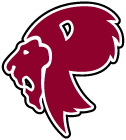 2023 SOFTBALL SPONSORSHIP OPPORTUNITIESThank you for your interest in supporting our Softball Team at Prattville High School (PHS). Your sponsorship of PHS Softball is a direct support of our Athletes and Coaches, and makes our great program possible. Prattville High School Softball begins a new era this fall and with that new era comes new opportunities. New opportunities for your business to be front and center with one of largest softball audiences in one of our State. This year we have reimagined our sponsorship packages to bring your business more value than ever before. Our packages are packed with amazing benefits including fence signs, PA announcements, social media recognition, powerful digital advertising opportunities and so much more. Our goal with each of our packages is to increase overall exposure for your business and direct our supporters to youPOWER P PACKAGE (4 Max) - $3,000LION PACKAGE (6 Max) – $1,500GRAND SLAM PACKAGE (4 Max) - $1,000HOMERUN PACKAGE – $750DOUBLE PLAY PACKAGE - $500SINGLE PACKAGE – $250We thank you for your support of our Softball Program!ContactHead Coach- Brian PittmanEmail: brian.pittman@acboe.netCoach- Michael BattleEmail: Michael.battle@acboe.netPhone: 205-835-9655Double Play Booster ClubEmail: phsdoubleplay@gmail.comGo Lion Softball!! Sponsorship Level: ______________________ for $__________ Company Information: Company: __________________________________________ Company URL/Website: ____________________________________ Contact Name: __________________________________________ Address: _________________________ City: __________________ State: ____________ Zip: ________________ Telephone No. ______________________________________ Email Address: ______________________________________ Players Name: ______________________________________ The final deadline for SIGN artwork is December 16th, 2022. Artwork received after this date may result in a delay of your sign being shown at the stadium.Please email this form and high-resolution company logo to Phsdoubleplay@gmail.com. All checks should be made payable to DOUBLE PLAY BOOSTER CLUB. For Digital Ads If your company has current digital artwork already prepared, please provide that. For maximum quality we request that you provide images with the following dimensions: Mobile app placements: We request image sizes of 320x50px Website ad placements: We request image sizes of 1200x120 and 320x250px Pure Game will make all efforts to ensure that your ad looks great across the Pure Game Platform. Note: Please provide logos in SVG, JPEG or PNG format. Customization limited to fonts, colors and image background. Restrictions may apply. In most cases, Pure Game can customize your ad using as little as a current business card.